Војводе Момчила број 10-12-16,    тел: 051/433-620На основу члана 64.став 1.тачка б) , члана 70. Закона о јавним набавкама  Босне и Херцеговине („Службени гласник  БиХ“ бр.39/14) и члана 33. Статута Центра за развој пољопривреде и  села, а на основу Препоруке комисије број: 784-1/21 од 29.06.2021.године, за провођење  поступка  за избор најповољнијег понуђача за набавку „Извођење радова на уређењу Крајишке куће у Требињу“ Директор Центра  д о н о с и, сљедећуО Д Л У К Уо избору најповољнијег понуђача1.Прихвата се приједлог-препорука  Комисије број: 784-1/21 од 29.06.2021. године, за набавку „Извођење радова на уређењу Крајишке куће у Требињу“ у конкурентском поступку број: 692/21 од  17.06.2021.године, објављеном на Порталу јавних набавки, обавјештење о набавци број: 256-7-3-20-3-14/21 од 18.06.2021.године.2.  Уговор се додјељује понуђачу „УНИТРАДЕ КОМПАНИ“ д.о.о. Бања Лука, понуда број: 17-06/21 од 25.06.2021. године, за понуђену цијену  од  24.535,20 КМ без ПДВ-а односно  28.706,18 КМ са ПДВ-ом.3. Понуда понуђача из тачке 2. ове одлуке  је прихватљива по критеријуму  најниже цијене , у складу са чланом  64. тачка  1. под б) ЗЈН-а Б и Х. 4. Уговорни орган закључиће уговор са најповољнијим понуђачем под условима утврђеним у тендерској документацији и законским прописима који регулишу поступке уговарања.5. Прије закључења уговора, понуђач из члана 2.ове одлуке дужан је, у року од 5 (пет) дана од дана пријема обавјештења о избору (одлуке о избору), уговорном органу доставити документе којима доказује своју личну способност. Ови документи су наведени  у члану 45. став 2) тачка а)  до д) Закона о јавним набавкама („Службени гласник БиХ“ број 39/14). Најповољнији понуђач је дужан доставити оригинале или овјерене фотокопије наведених докумената, с тим да документи наведени у члану 45. Закона о јавним набавкама („Службени гласник БиХ“ бр.39/14) не смију бити старији од три мјесеца, рачунајући од дана достављања  понуде.Документи морају бити достављени на протокол уговорног органа најкасније пети дан по пријему одлуке о избору, у радном времену уговорног органа  (најкасније  до 15:00 часова) без обзира на који начин су послати.6. Ова одлука објавиће се на веб-страници: www.crusbl.org истовремено са упућивањем понуђачима који су учествовали у поступку јавне набавке, сходно члану 70.став (6) Закона о јавним набавкама. 7. Ова одлука се доставља свим понуђачима који су учествовали у поступку јавне набавке, у складу са чланом 71. став (2) Закона о јавним набавкама. О б р а з л о ж е њ еПоступак јавне набавке покренут је Одлуком о покретању поступка јавне набавке број: 691/2021-О од 17.06.2021.године. Јавна набавка је проведена путем конкурентског поступка, Обавјештење о набавци број: 256-7-3-20-3-14/21 -објављено на Порталу јавних набавки дана 18.06.2021. године.Процијењена вриједност јавне набавке  износи  25.000,00  КМ без ПДВ-а.Поступак јавне набавке провела је Комисија за јавну набвку, именована рјешењем број: 692-2/21 од 17.06.2021.године. Тендерска документација је објављена на Порталу јавних набавки те је исту са портала јавних набавки преузело  6 (шест)  понуђача.Извјештај о преузимању тд од стране понуђача од 29.06.2021.год. у прилогу ТД.У предвиђеном року за достављање понуда пристигла је једна (1) понуда.Дана 29.06.2021. године у 12:30 часова извршено је јавно отварање понуда о чему је сачињен  Записник са отварања понуда  број: 777/21 од 29.06.2021.године  који је благовремено (у законском року)  достављен понуђачима који су доставили понуде  у предметном поступку набавке. Комисија је констатовала да је пристигла понуда следећег понуђача и то:„УНИТРАДЕ КОМПАНИ“ д.о.о. Бања Лука,  укупна вриједност понуде 24.535,20 КM без ПДВ-а, односно укупна вриједност понуде  28.706,18 КМ са ПДВ-ом;Након јавног отварања Комисија је приступила анализи понуде и испитивању квалификационих услова прописаних тендерском документацијом. Комисија је вршила  анализу  сваког документа појединачно, његову важност  као и рачунску  исправност понуде. Детаљном анализом квалификационих докумената утврђено је да је достављена понуда прихватљива за уговорни оган и то понуда понуђача „УНИТРАДЕ КОМПАНИ“ д.о.о. Бања Лука.Такође, извршена је рачунска контрола исправности понуде  и утврђено је да нема рачунских грешака.С обзиром да је једна достављена понуда, у складу са чланом 3. став 3) Правилника о условима и начину заказивања Е-аукције, (једна прихватљива понуда) није било могуће заказати е-аукцију у предметној набавци, а што је било предвиђено у ТД те ће се поступак окончати у складу са чланом 69. Закона о јавним набавкама БиХ.	Након извршене коначне анализе понуда, Комисија је директору доставила препоруку  за додјелу уговора понуђачу са записницима о оцјени понуда и приједлогом  за доношење Одлуке о избору најповољнијег понуђача, а то је понуђач: „УНИТРАДЕ КОМПАНИ“ д.о.о. Бања Лука на коначну укупну понуђену цијену понуде од 24.535,20 КМ без урачунатог ПДВ-а, односно 28.706,18 КМ са ПДВ-ом.  Понуђач испуњава и све услове дефинисане тендерском документацијом, као и све квалификационе услове. 	Разматрајући препоруку Комисије за додјелу уговора, утврђено је да су разлози за избор најповољнијег понуђача опрадвдани, у складу са чланом 64. 65. и 70. Закона о јавним набавкама. 	Имајући у виду разлоге којим се  Комисија руководила приликом анализе  и оцјене понуда, ријешено је као у диспозитиву.Поука о правном лијеку:	Сваки понуђач који има легитиман интерес за конкретни уговор о јавној набавци и који сматра да је Уговорни орган  у току конкретног поступка додјеле уговора прекршио једну или више одредби Закона о јавним набавкама  БиХ  или подзаконских аката донесених на основу њега има право изјавити жалбу на поступак. Жалба се изјављује  у писаној форми  Канцеларији за разматрање жалби путем Уговорног  органа директно на протокол,  или препорученом  поштанском пошиљком, у најмање 3 (три) примјерка  у року од 5 (пет) дана од дана пријема ове одлуке (обавјештења) о избору најповољнијег  понуђача.Број: 785/21-О				                               ДИРЕКТОРДана: 29.06.2021.год.	                                           Драшко Илић, дипл.екон.                                                                                               _______________________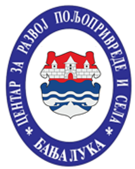 ЦЕНТАР ЗА РАЗВОЈ  ПОЉОПРИВРЕДЕ И  СЕЛАБАЊА ЛУКАЦЕНТАР ЗА РАЗВОЈ  ПОЉОПРИВРЕДЕ И  СЕЛАБАЊА ЛУКА.